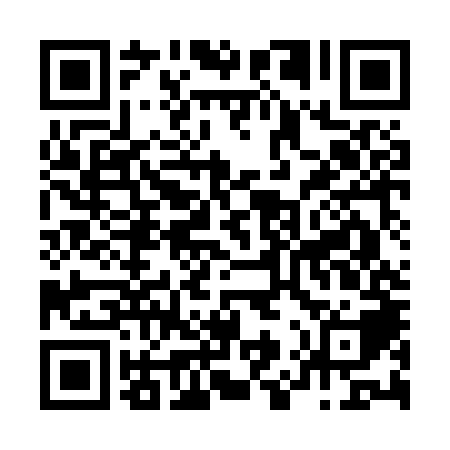 Ramadan times for Adella Beach, Wisconsin, USAMon 11 Mar 2024 - Wed 10 Apr 2024High Latitude Method: Angle Based RulePrayer Calculation Method: Islamic Society of North AmericaAsar Calculation Method: ShafiPrayer times provided by https://www.salahtimes.comDateDayFajrSuhurSunriseDhuhrAsrIftarMaghribIsha11Mon5:535:537:121:044:196:566:568:1512Tue5:515:517:111:034:206:576:578:1613Wed5:495:497:091:034:206:586:588:1814Thu5:485:487:071:034:217:007:008:1915Fri5:465:467:051:034:227:017:018:2016Sat5:445:447:031:024:237:027:028:2217Sun5:425:427:011:024:237:037:038:2318Mon5:405:407:001:024:247:057:058:2419Tue5:385:386:581:014:257:067:068:2620Wed5:365:366:561:014:257:077:078:2721Thu5:345:346:541:014:267:087:088:2822Fri5:325:326:521:004:277:097:098:3023Sat5:305:306:501:004:277:117:118:3124Sun5:285:286:491:004:287:127:128:3225Mon5:265:266:471:004:297:137:138:3426Tue5:245:246:4512:594:297:147:148:3527Wed5:225:226:4312:594:307:167:168:3728Thu5:205:206:4112:594:307:177:178:3829Fri5:185:186:3912:584:317:187:188:3930Sat5:165:166:3812:584:327:197:198:4131Sun5:145:146:3612:584:327:207:208:421Mon5:125:126:3412:574:337:227:228:442Tue5:105:106:3212:574:337:237:238:453Wed5:085:086:3012:574:347:247:248:474Thu5:065:066:2912:574:347:257:258:485Fri5:045:046:2712:564:357:277:278:506Sat5:025:026:2512:564:357:287:288:517Sun5:005:006:2312:564:367:297:298:538Mon4:584:586:2212:564:367:307:308:549Tue4:564:566:2012:554:377:317:318:5610Wed4:544:546:1812:554:377:337:338:57